Katecheza (25.09.2020r)Temat: Powołani do świętości. Z Maryją na drodze do nieba.Wielkimi krokami zbliża się październik – czas szczególnie poświęcony Maryi i modlitwie różańcowej.Jesteśmy zaproszeni, by towarzyszyć Matce Bożej w różnych chwilach Jej życia – i tych radosnych, ale i tych trudnych, gdy Jej serce przeszywa ból. Mówiliśmy na katechezie, że jesteśmy powołani do zbawienia, do szczęścia. Kroczyć drogą świętości jest niezmiernie trudno. Dobrze wie o tym Matka Boża. Ona uczy nas i pokazuje w każdej sytuacji, że  Bóg jest zawsze z nami.Zadanie:Powtórz z książeczki do modlitwy tajemnice różańcowe, by wiedzieć w jakich wydarzeniach będziemy towarzyszyć Maryi. Przypomnij sobie jak odmawia się różaniec.Notatka do zeszytu:„Bądźcie świętymi, bo Ja jestem święty, Pan, Bóg wasz! (Kpł 19, 2b)Narysuj różaniec i opisz jak go należy odmawiać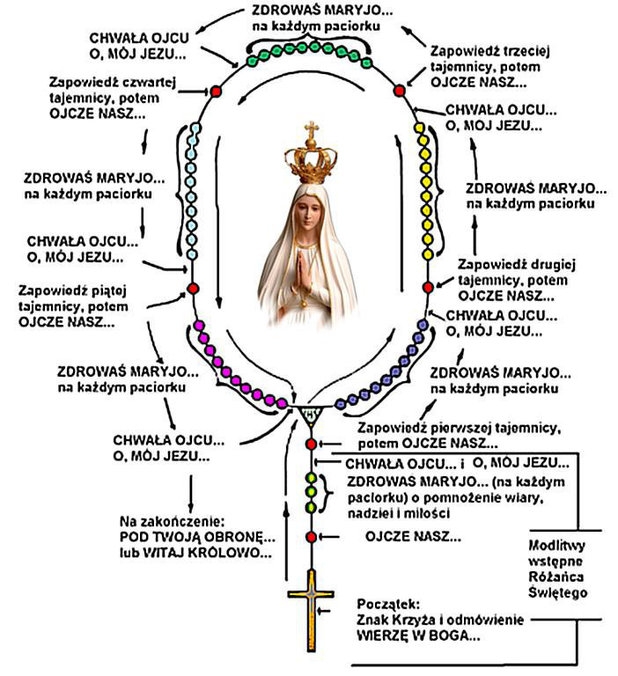 